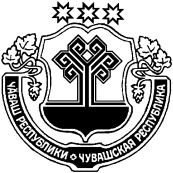 О внесении изменений в постановление администрации Янтиковского района Чувашской Республики от 08.02.2019 № 53 «О муниципальной программе Янтиковского района «Модернизация и развитие сферы жилищно-коммунального хозяйства»Администрация Янтиковского района п о с т а н о в л я е т:1. Внести в постановление администрации Янтиковского района Чувашской Республики от 08.02.2019 № 53 «О муниципальной программе Янтиковского района «Модернизация и развитие сферы жилищно-коммунального хозяйства» (далее – муниципальная программа), следующие изменения:1) в паспорте муниципальной программы:позицию «Объемы финансирования муниципальной программы с разбивкой по годам ее реализации» изложить в следующей редакции:2) раздел III «Обоснование объема финансовых ресурсов, необходимых для реализации Муниципальной программы (с расшифровкой по источникам финансирования, по этапам и годам реализации Муниципальной программы» изложить в следующей редакции:«Раздел III. Обоснование объема финансовых ресурсов, необходимых для реализации Муниципальной программы (с расшифровкой по источникам финансирования, по этапам и годам реализации Муниципальной программы)Расходы на реализацию Муниципальной программы предусматриваются за счет средств федерального бюджета, средств республиканского бюджета Чувашской Республики, средств бюджета Янтиковского района и средств бюджетов сельских поселений.Общий объем финансирования мероприятий Муниципальной программы в 2019-2035 годах за счет средств федерального бюджета, средств республиканского бюджета Чувашской Республики, средств бюджета Янтиковского района и средств бюджетов сельских поселений составляет 118337,56 тыс. рублей.Прогнозируемые объемы финансирования Муниципальной программы на 1 этапе составят 118337,56 тыс. рублей, на 2 этапе – 0,0 тыс. рублей, на 3 этапе – 0,0 тыс. рублей, в том числе:в 2019 году – 7396,2 тыс. рублей;в 2020 году - 44187,2 тыс. рублей;в 2021 году - 66754,16 тыс. рублей;в 2022 году - 0,0 тыс. рублей;в 2023 году - 0,0 тыс. рублей;в 2024 году – 0,0 тыс. рублей;в 2025 году – 0,0 тыс. рублей;в 2026-2030 годах – 0,0 тыс. рублей;в 2031-2035 годах – 0,0 тыс. рублей;из них средства:федерального бюджета - 0,0 тыс. рублей, в том числе:в 2019 году – 0,0 тыс. рублей;в 2020 году – 0,0 тыс. рублей;в 2021 году – 0,0 тыс. рублей;в 2022 году - 0,0 тыс. рублей;в 2023 году – 0,0 тыс. рублей;в 2024 году – 0,0 тыс. рублей;в 2025 году – 0,0 тыс. рублей;в 2026-2030 годы – 0,0 тыс. рублей;в 2031-2035 годы – 0,0 тыс. рублей;республиканского бюджета Чувашской Республики – 112739,07 тыс. рублей, в том числе:в 2019 году – 7396,2 тыс. рублей;в 2020 году – 41976,05 тыс. рублей;в 2021 году – 63366,82 тыс. рублей;в 2022 году – 0,0 тыс. рублей;в 2023 году – 0,0 тыс. рублей;в 2024 году – 0,0 тыс. рублей;в 2025 году – 0,0 тыс. рублей;в 2026-2030 годах – 0,0 тыс. рублей;в 2031-2035 годах – 0,0 тыс. рублей;  за счет средств бюджета Янтиковского района – 5598,49 тыс. рублей, в том числе:в 2019 году – 0,0 тыс. рублей;в 2020 году - 2211,15 тыс. рублей;в 2021 году – 3387,34 тыс. рублей;в 2022 году – 0,0 тыс. рублей;в 2023 году – 0,0  тыс. рублей;в 2024 году - 0,0 тыс. рублей;в 2025 году – 0,0 тыс. рублей;в 2026-2030 годах - 0,0  тыс. рублей;в 2031-2035 годах – 0,0 тыс. рублей;за счет средств бюджетов сельских поселений Янтиковского района – 0,0 тыс. рублей в том числе:в 2019 году –0 тыс. рублей;в 2020 году - 0 тыс. рублей;в 2021 году – 0,0 тыс. рублей;в 2022 году – 0,0 тыс. рублей;в 2023 году – 0,0  тыс. рублей;в 2024 году - 0,0 тыс. рублей;в 2025 году – 0,0 тыс. рублей;в 2026-2030 годах - 0,0 тыс. рублей;в 2031-2035 годах – 0,0 тыс. рублей.Объемы финансирования Муниципальной программы подлежат ежегодному уточнению исходя из возможностей бюджетов всех уровней.Ресурсное обеспечение и прогнозная (справочная) оценка расходов за счет всех источников финансирования реализации Муниципальной программы приведены в приложении №2 к Муниципальной программе.»;3) приложение № 2 к муниципальной программе изложить в следующей редакции:  РЕСУРСНОЕ ОБЕСПЕЧЕНИЕи прогнозная (справочная) оценка расходов за счет всех источников финансирования реализации  муниципальной программы Янтиковского района Чувашской Республики  «Модернизация и развитие сферы жилищно-коммунального хозяйства»4) в приложении № 4 к муниципальной программе: в паспорте подпрограммы «Обеспечения населения Янтиковского района качественной питьевой водой» муниципальной программы (далее в подпункте – подпрограмма) позицию «Объемы финансирования подпрограммы с разбивкой по годам реализации программы» изложить в следующей редакции:раздел IV «Обоснование объема финансовых ресурсов, необходимых для реализации подпрограммы (с расшифровкой по источникам финансирования, по этапам и годам реализации подпрограммы)» муниципальной программы изложить в следующей редакции:«Раздел IV. Обоснование объема финансовых ресурсов, необходимых для реализации подпрограммы (с расшифровкой по источникам финансирования, по этапам и годам реализации)Финансирование подпрограммы осуществляется за счет средств федерального бюджета, средств республиканского бюджета Чувашской Республики, средств бюджета Янтиковского района и средств бюджетов сельских поселений.Общий объем финансирования подпрограммы в 2019 - 2035 годах составит 110941,36 тыс. рублей, в том числе за счет средств федерального бюджета – 0,0 тыс. рублей, республиканского бюджета Чувашской Республики – 105342,87 тыс. рублей, за счет средств бюджета Янтиковского района – 5598,49 тыс. рублей, за счет средств бюджетов сельских поселений – 0,0 тыс. рублей.Прогнозируемые объемы финансирования подпрограммы на 1 этапе составят 110941,36 тыс. рублей, на 2 этапе – 0,0 тыс. рублей, на 3 этапе – 0,0 тыс. рублей, в том числе:в 2019 году – 0,0 тыс. рублей;в 2020 году – 44187,2 тыс. рублей;в 2021 году – 66754,16 тыс. рублей;в 2022 году – 0,0 тыс. рублей;в 2023году – 0,0 тыс. рублей;в 2024году – 0,0 тыс. рублей;в 2025 году – 0,0 тыс. рублей;в 2026-2030 годы – 0,0 тыс. рублей;в 2031-2035 годы – 0,0 тыс. рублей.Ресурсное обеспечение реализации подпрограммы за счет всех источников финансирования представлено в приложении к настоящей подпрограмме; приложение к подпрограмме изложить в следующей редакции:  Ресурсное обеспечение реализации подпрограммы "Обеспечение населения Янтиковского района качественной питьевой водой" муниципальной программы Янтиковского района "Модернизация и развитие сферы жилищно-коммунального хозяйства"2. Настоящее постановление вступает в силу с момента его официального опубликования.Глава администрации Янтиковского района                                                                           В.Б. МихайловЧУВАШСКАЯ РЕСПУБЛИКАЧĂВАШ РЕСПУБЛИКИАДМИНИСТРАЦИЯЯНТИКОВСКОГО РАЙОНАПОСТАНОВЛЕНИЕ20.10.2021   № 552село ЯнтиковоТĂВАЙ РАЙОНАДМИНИСТРАЦИЙĔЙЫШĂНУ20.10.2021  552 № Тǎвай ялě«Объемы финансирования муниципальной программы с разбивкой по годам  реализации–общий объем финансирования муниципальной программы составит 118337,56 тыс. рублей, в том числе:1 этап в 2019-2025 годах – 118337,56 тыс. рублей из них:в 2019 году – 7396,2 тыс. рублей;в 2020 году – 44187,2 тыс. рублей;в 2021 году – 66754,16 тыс. рублей;в 2022 году – 0 тыс. рублей;в 2023 году – 0 тыс. рублей;в 2024 году – 0 тыс. рублей;в 2025 году – 0 тыс. рублей;2 этап в 2026 - 2030 годах – 0 тыс. рублей;3 этап 2031 – 2035 годах – 0 тыс. рублей;	из них средства:федерального бюджета – 0 тыс. рублей, в том числе:1 этап в 2019-2025 годах – 0,0 тыс. рублей из них:в 2019 году – 0,0 тыс. рублей;в 2020 году – 0,0 тыс. рублей;в 2021 году – 0,0 тыс. рублей;в 2022 году – 0,0 тыс. рублей;в 2023 году – 0,0 тыс. рублей;в 2024 году – 0,0 тыс. рублей;в 2025 году – 0,0 тыс. рублей;2 этап в 2026-2030 годах – 0,0 тыс. рублей;3 этап в 2031 – 2035 годах – 0,0 тыс. рублей;республиканского бюджета Чувашской Республики – 112739,07 тыс. рублей, в том числе:1 этап в 2019-2025 годах – 112739,07 тыс. рублей, из них в 2019 году – 7396,2 тыс. рублей;в 2020 году – 41976,05 рублей;в 2021 году – 63366,82 рублей;в 2022 году – 0,0 рублей;в 2023 году – 0,0 рублей;в 2024 году – 0,0 рублей;в 2025 году – 0,0 рублей;средства бюджета Янтиковского района –  5598,49 тыс. рублей, в том числе:1 этап в 2019 – 2025 годах – 5598,49 тыс. рублей;в 2019 году – 0,0 тыс. рублей;в 2020 году – 2211,15 тыс. рублей;в 2021 году – 3387,34 тыс. рублей;в 2022 году – 0,0 тыс. рублей;в 2023 году – 0,0 тыс. рублей;в 2024 году – 0,0 тыс. рублей;в 2025 году – 0,0 тыс. рублей.2 этап в 2026 – 2030 годах – 0,0 тыс. рублей;3 этап в 2031 – 2035 годах – 0,0 тыс. рублей;средства бюджетов сельских поселений Янтиковского района – 0,0 тыс. рублей, в том числе: 1 этап в 2019 – 2025 годах – 0,0 тыс. рублей;в 2019 году – 0,0 тыс. рублей;в 2020 году – 0,0 тыс. рублей;в 2021 году – 0,0 тыс. рублей;в 2022 году – 0,0 тыс. рублей;в 2023 году – 0,0 тыс. рублей;в 2024 году – 0,0 тыс. рублей;в 2025 году – 0,0 тыс. рублей.Объемы финансирования муниципальной программы подлежат ежегодному уточнению исходя из возможностей бюджета Янтиковского района»;СтатусНаименование муниципальной программы Янтиковского района, подпрограммы муниципальной программы Янтиковского района             (основного мероприятия)Код бюджетной классификацииКод бюджетной классификацииИсточники финансированияРасходы по годам, тыс. рублейРасходы по годам, тыс. рублейРасходы по годам, тыс. рублейРасходы по годам, тыс. рублейРасходы по годам, тыс. рублейРасходы по годам, тыс. рублейРасходы по годам, тыс. рублейРасходы по годам, тыс. рублейРасходы по годам, тыс. рублейСтатусНаименование муниципальной программы Янтиковского района, подпрограммы муниципальной программы Янтиковского района             (основного мероприятия)главный распорядитель бюджетных средствцелевая статья расходовИсточники финансирования20192020202120222023202420252026-20302031-20351234567891011121314Муниципальная программа Янтиковского района «Модернизация и развитие сферы жилищно-коммунального хозяйства»xxвсего7396,244187,266754,160,00,00,00,00,00,0Муниципальная программа Янтиковского района «Модернизация и развитие сферы жилищно-коммунального хозяйства»xxфедеральный бюджет0,00,00,0 0,00,00,00,00,00,0Муниципальная программа Янтиковского района «Модернизация и развитие сферы жилищно-коммунального хозяйства»903А110119760республиканский бюджет Чувашской Республики7396,241976,0563366,82 0,00,00,0 0,00,00,0Муниципальная программа Янтиковского района «Модернизация и развитие сферы жилищно-коммунального хозяйства»xА100000000бюджет Янтиковского района0,02211,153387,340,00,00,00,00,00,0Муниципальная программа Янтиковского района «Модернизация и развитие сферы жилищно-коммунального хозяйства»xxбюджет сельских поселений0,00,00,00,00,00,00,00,00,0Подпрограмма  «Модернизация коммунальной инфраструктуры на территории Янтиковского района»хxвсего7396,20,00,00,00,00,00,00,00,0Подпрограмма  «Модернизация коммунальной инфраструктуры на территории Янтиковского района»xxфедеральный бюджет0,00,00,00,00,00,00,00,00,0Подпрограмма  «Модернизация коммунальной инфраструктуры на территории Янтиковского района»903А110119760республиканский бюджет Чувашской Республики7396,20,00,00,00,00,00,00,00,0Подпрограмма  «Модернизация коммунальной инфраструктуры на территории Янтиковского района»x хбюджет Янтиковского района0,00,00,00,00,00,00,00,00,0Подпрограмма  «Модернизация коммунальной инфраструктуры на территории Янтиковского района»xxбюджет сельских поселений0,00,00,00,00,00,00,00,00,0Основное мероприятие 1Оказание государственной поддержки собственникам помещений (гражданам) при переводе многоквартирного дома с централизованного на индивидуальное отопление.хxвсего0,00,00,00,00,00,00,00,00,0Основное мероприятие 1Оказание государственной поддержки собственникам помещений (гражданам) при переводе многоквартирного дома с централизованного на индивидуальное отопление.xxфедеральный бюджет0,00,00,00,00,00,00,00,00,0Основное мероприятие 1Оказание государственной поддержки собственникам помещений (гражданам) при переводе многоквартирного дома с централизованного на индивидуальное отопление.903xреспубликанский бюджет Чувашской Республики0,00,00,00,00,00,00,00,00,0Основное мероприятие 1Оказание государственной поддержки собственникам помещений (гражданам) при переводе многоквартирного дома с централизованного на индивидуальное отопление.xxбюджет Янтиковского района0,00,00,00,00,00,00,00,00,0Основное мероприятие 1Оказание государственной поддержки собственникам помещений (гражданам) при переводе многоквартирного дома с централизованного на индивидуальное отопление.xxбюджет сельских поселений0,00,00,00,00,00,00,00,00,0Основное мероприятие 2Обеспечение качества жилищно-коммунальных услуг (приобретение контейнеров)хxвсего7396,20,00,00,00,00,00,00,00,0Основное мероприятие 2Обеспечение качества жилищно-коммунальных услуг (приобретение контейнеров)xxфедеральный бюджет0,00,00,00,00,00,00,00,00,0Основное мероприятие 2Обеспечение качества жилищно-коммунальных услуг (приобретение контейнеров)903xреспубликанский бюджет Чувашской Республики7396,20,00,00,00,00,00,00,00,0Основное мероприятие 2Обеспечение качества жилищно-коммунальных услуг (приобретение контейнеров)xxбюджет Янтиковского района0,00,00,00,00,00,00,00,00,0Основное мероприятие 2Обеспечение качества жилищно-коммунальных услуг (приобретение контейнеров)xxбюджет сельских поселений0,00,00,00,00,00,00,00,00,0Подпрограмма«Обеспечение населения Янтиковского района качественной питьевой водой»хxвсего0,044187,266754,160,00,00,00,00,00,0Подпрограмма«Обеспечение населения Янтиковского района качественной питьевой водой» xxфедеральный бюджет0,00,00,00,00,00,00,00,00,0Подпрограмма«Обеспечение населения Янтиковского района качественной питьевой водой»903хреспубликанский бюджет Чувашской Республики0,041976,0563366,820,00,00,00,00,00,0Подпрограмма«Обеспечение населения Янтиковского района качественной питьевой водой»xxбюджет Янтиковского района0,02211,153387,340,00,00,00,00,00,0Подпрограмма«Обеспечение населения Янтиковского района качественной питьевой водой»xxбюджет сельских поселений0,00,00,00,00,00,00,00,00,0 Основное мероприятие 1  Реализация мероприятий регионального проекта «Чистая вода»Капитальный ремонт водонапорных башен и водозаборных скважинxxвсего0,017959,750472,010,00,00,00,00,00,0 Основное мероприятие 1  Реализация мероприятий регионального проекта «Чистая вода»Капитальный ремонт водонапорных башен и водозаборных скважинxxфедеральный бюджет0,00,00,00,00,00,00,00,00,0 Основное мероприятие 1  Реализация мероприятий регионального проекта «Чистая вода»Капитальный ремонт водонапорных башен и водозаборных скважин832xреспубликанский бюджет Чувашской Республики0,017059,947898,770,00,00,00,00,00,0 Основное мероприятие 1  Реализация мероприятий регионального проекта «Чистая вода»Капитальный ремонт водонапорных башен и водозаборных скважинxxбюджет Янтиковского района0,0899,82573,240,00,00,00,00,00,0 Основное мероприятие 1  Реализация мероприятий регионального проекта «Чистая вода»Капитальный ремонт водонапорных башен и водозаборных скважинxxбюджет сельских поселений0,00,00,00,00,00,00,00,00,0Основное мероприятие 2Охрана и восстановление водных объектовxxвсего0,00,00,00,00,00,00,00,00,0Основное мероприятие 2Охрана и восстановление водных объектовxxфедеральный бюджет0,00,00,00,00,00,00,00,00,0Основное мероприятие 2Охрана и восстановление водных объектов832xреспубликанский бюджет Чувашской Республики0,00,00,00,00,00,00,00,00,0Основное мероприятие 2Охрана и восстановление водных объектовxxбюджет Янтиковского района0,00,00,00,00,00,00,00,00,0Основное мероприятие 2Охрана и восстановление водных объектовxxбюджет сельских поселений0,00,00,00,00,00,00,00,00,0 Основное мероприятие 3  Водоотведение и очистка бытовых сточных вод«Станция биологической очистки сточных вод производительностью 500 куб. м в сутки в селе Янтиково Янтиковского района Чувашской Республики»xxвсего0,026227,516828,150,00,00,00,00,00,0 Основное мероприятие 3  Водоотведение и очистка бытовых сточных вод«Станция биологической очистки сточных вод производительностью 500 куб. м в сутки в селе Янтиково Янтиковского района Чувашской Республики»xxфедеральный бюджет0,00,00,00,00,00,00,00,00,0 Основное мероприятие 3  Водоотведение и очистка бытовых сточных вод«Станция биологической очистки сточных вод производительностью 500 куб. м в сутки в селе Янтиково Янтиковского района Чувашской Республики»832xреспубликанский бюджет Чувашской Республики0,024916,1515468,050,00,00,00,00,00,0 Основное мероприятие 3  Водоотведение и очистка бытовых сточных вод«Станция биологической очистки сточных вод производительностью 500 куб. м в сутки в селе Янтиково Янтиковского района Чувашской Республики»xxбюджет Янтиковского района0,01311,35814,10,00,00,00,00,00,0 Основное мероприятие 3  Водоотведение и очистка бытовых сточных вод«Станция биологической очистки сточных вод производительностью 500 куб. м в сутки в селе Янтиково Янтиковского района Чувашской Республики»xxбюджет сельских поселений0,00,00,00,00,00,00,00,00,0Подпрограмма«Газификация Янтиковского района»ххвсего0,00,00,00,00,00,00,00,00,0Подпрограмма«Газификация Янтиковского района»ххфедеральный бюджет0,00,00,00,00,00,00,00,00,0Подпрограмма«Газификация Янтиковского района»832хреспубликанский бюджет Чувашской Республики0,00,00,00,00,00,00,00,00,0Подпрограмма«Газификация Янтиковского района»ххбюджет Янтиковского района0,00,00,00,00,00,00,00,00,0Подпрограмма«Газификация Янтиковского района»ххбюджет сельских поселений0,00,00,00,00,00,00,00,00,0Основное мероприятие 1Газификация населенных пунктов и объектов жилищно-коммунального хозяйства.ххвсего0,00,00,00,00,00,00,00,00,0Основное мероприятие 1Газификация населенных пунктов и объектов жилищно-коммунального хозяйства.ххфедеральный бюджет0,00,00,00,00,00,00,00,00,0Основное мероприятие 1Газификация населенных пунктов и объектов жилищно-коммунального хозяйства.832хреспубликанский бюджет Чувашской Республики0,00,00,00,00,00,00,00,00,0Основное мероприятие 1Газификация населенных пунктов и объектов жилищно-коммунального хозяйства.ххбюджет Янтиковского района0,00,00,00,00,00,00,00,00,0Основное мероприятие 1Газификация населенных пунктов и объектов жилищно-коммунального хозяйства.ххбюджет сельских поселений0,00,00,00,00,00,00,00,00,0»;«Объемы финансирования подпрограммы с разбивкой по годам ее реализации  –общий объем финансирования подпрограммы в 2019 - 2035 годах составляет 110941,36 тыс. рублей, в том числе:в 2019 году – 0,0 тыс. рублей;в 2020 году – 44187,2 тыс. рублей;в 2021 году – 66754,16 тыс. рублей;в 2022 году – 0,0 тыс. рублей;в 2023году – 0,0 тыс. рублей;в 2024году – 0,0 тыс. рублей;в 2025 году – 0,0 тыс. рублей;в 2026-2030 годы – 0,0 тыс. рублей;в 2031-2035 годы – 0,0 тыс. рублей;из них средства: федерального бюджета: 0,0 тыс. рублей, в том числе:в 2019 году – 0,0 тыс. рублей;в 2020 году – 0,0 тыс. рублей;в 2021 году – 0,0 тыс. рублей;в 2022 году – 0,0 тыс. рублей;в 2023году – 0,0 тыс. рублей;в 2024году – 0,0 тыс. рублей;в 2025 году – 0,0 тыс. рублей;в 2026-2030 годы – 0,0 тыс. рублей;в 2031-2035 годы – 0,0 тыс. рублей;из них средства:республиканского бюджета Чувашской Республики – 105342,87 тыс. рублей, в том числе:в 2019 году – 0,0 тыс. рублей;в 2020 году – 41976,05 тыс. рублей;в 2021 году – 63366,82 тыс. рублей;в 2022 году – 0,0 тыс. рублей;в 2023году – 0,0 тыс. рублей;в 2024году – 0,0 тыс. рублей;в 2025 году – 0,0 тыс. рублей;в 2026-2030 годы – 0,0 тыс. рублей;в 2031-2035 годы – 0,0 тыс. рублей;за счет средств бюджета Янтиковского района – 5598,49 тыс. рублей в том числе:в 2019 году – 0,0 тыс. рублей;в 2020 году – 2211,15 тыс. рублей;в 2021 году – 3387,34 тыс. рублей;в 2022 году – 0,0 тыс. рублей;в 2023году – 0,0 тыс. рублей;в 2024году – 0,0 тыс. рублей;в 2025 году – 0,0 тыс. рублей;в 2026-2030 годы – 0,0 тыс. рублей;в 2031-2035 годы – 0,0 тыс. рублей;за счет средств бюджетов сельских поселений Янтиковского района – 0,0 тыс. рублей, в том числе:в 2019 году – 0.0 тыс. рублей;в 2020 году – 0,0 тыс. рублей;в 2021 году – 0,0 тыс. рублей;в 2022 году – 0,0 тыс. рублей;в 2023году – 0,0 тыс. рублей;в 2024году – 0,0 тыс. рублей;  в 2025 году – 0,0 тыс. рублей;в 2026-2030 годы – 0,0 тыс. рублей;в 2031-2035 годы – 0,0 тыс. рублей.Объемы бюджетных ассигнований уточняются ежегодно при формировании республиканского бюджета Чувашской Республики на очередной финансовый год и плановый период.»;СтатусНаименование муниципальный статус программы Янтиковского района Чувашской Республики, подпрограммы муниципальной программы Янтиковского района Чувашской Республики (программы, ведомственной целевой программы Чувашской Республики, основного мероприятия)Код бюджетной классификацииКод бюджетной классификацииИсточники финансированияРасходы по годам, тыс. рублейРасходы по годам, тыс. рублейРасходы по годам, тыс. рублейРасходы по годам, тыс. рублейРасходы по годам, тыс. рублейРасходы по годам, тыс. рублейРасходы по годам, тыс. рублейРасходы по годам, тыс. рублейРасходы по годам, тыс. рублейСтатусНаименование муниципальный статус программы Янтиковского района Чувашской Республики, подпрограммы муниципальной программы Янтиковского района Чувашской Республики (программы, ведомственной целевой программы Чувашской Республики, основного мероприятия)главный распорядитель бюджетных средствцелевая статья расходовИсточники финансирования20192020202120222023202420252026-20302031-20351234567891011121314Подпрограмма"Обеспечение населения Янтиковского района качественной питьевой водой"832xвсего0,044187,266754,160,00,00,00,00,00,0Подпрограмма"Обеспечение населения Янтиковского района качественной питьевой водой"xxфедеральный бюджет0,00,00,00,00,00,00,00,00,0Подпрограмма"Обеспечение населения Янтиковского района качественной питьевой водой"832республиканский бюджет Чувашской Республики0,041976,0563366,820,00,00,00,00,00,0Подпрограмма"Обеспечение населения Янтиковского района качественной питьевой водой"xxбюджет Янтиковского района0,02211,153387,340,00,00,00,00,00,0Подпрограмма"Обеспечение населения Янтиковского района качественной питьевой водой"xxбюджет сельских поселений0,00,00,00,00,00,00,00,00,0Основное мероприятие 1Реализация мероприятий регионального проекта "Чистая вода"xxвсего017959,750472,010,00,00,00,00,00,0Основное мероприятие 1Реализация мероприятий регионального проекта "Чистая вода"xxфедеральный бюджет00,00,00,00,00,00,00,00,0Основное мероприятие 1Реализация мероприятий регионального проекта "Чистая вода"xреспубликанский бюджет Чувашской Республики017059,947898,770,00,00,00,00,00,0Основное мероприятие 1Реализация мероприятий регионального проекта "Чистая вода"xxбюджет Янтиковского района0,0899,82573,240,00,00,00,00,00,0Основное мероприятие 1Реализация мероприятий регионального проекта "Чистая вода"xxбюджет сельских поселений0,00,00,00,00,00,00,00,00,0Целевые индикаторы и показатели подпрограммы, увязанные с основным мероприятием 1Доля уличной водопроводной сети, нуждающейся в замене, в общем протяжении водопроводной сети (процентов)Доля уличной водопроводной сети, нуждающейся в замене, в общем протяжении водопроводной сети (процентов)Доля уличной водопроводной сети, нуждающейся в замене, в общем протяжении водопроводной сети (процентов)Доля уличной водопроводной сети, нуждающейся в замене, в общем протяжении водопроводной сети (процентов)26,126,125,524,522,522,022,022,020Целевые индикаторы и показатели подпрограммы, увязанные с основным мероприятием 1Обеспеченность населения централизованными услугами водоснабжения (процентов)Обеспеченность населения централизованными услугами водоснабжения (процентов)Обеспеченность населения централизованными услугами водоснабжения (процентов)Обеспеченность населения централизованными услугами водоснабжения (процентов)36,536,540,652,065,068,573,773,773,7Целевые индикаторы и показатели подпрограммы, увязанные с основным мероприятием 1Доля населения, обеспеченного питьевой водой, соответствующей нормативному уровню качества (процентов)Доля населения, обеспеченного питьевой водой, соответствующей нормативному уровню качества (процентов)Доля населения, обеспеченного питьевой водой, соответствующей нормативному уровню качества (процентов)Доля населения, обеспеченного питьевой водой, соответствующей нормативному уровню качества (процентов)37,537,541,6536669,576,78090Целевые индикаторы и показатели подпрограммы, увязанные с основным мероприятием 1Доля сельского населения, обеспеченного питьевой водой (процентов)Доля сельского населения, обеспеченного питьевой водой (процентов)Доля сельского населения, обеспеченного питьевой водой (процентов)Доля сельского населения, обеспеченного питьевой водой (процентов)63,064,265,166,868,570,271,980,090,0Основное мероприятие 2Охрана и восстановление водных объектов832xвсего0,00,00,00,00,00,00,00,00,0Основное мероприятие 2Охрана и восстановление водных объектовxxфедеральный бюджет0.00,00,00,00,00,00,00,00,0Основное мероприятие 2Охрана и восстановление водных объектов832xреспубликанский бюджет Чувашской Республики0,00,00,00,00,00,00,00,00,0Основное мероприятие 2Охрана и восстановление водных объектовxxбюджет Янтиковского района0,00,00,00,00,00,00,00,00,0Основное мероприятие 2Охрана и восстановление водных объектовxxбюджет сельских поселений0,00,00,00,00,00,00,00,00,0Целевые индикаторы и показатели подпрограммы, увязанные с основным мероприятием 2Удельный вес проб воды из источников питьевого централизованного водоснабжения, не отвечающей гигиеническим нормативам по санитарно-химическим показателям (процентов)Удельный вес проб воды из источников питьевого централизованного водоснабжения, не отвечающей гигиеническим нормативам по санитарно-химическим показателям (процентов)Удельный вес проб воды из источников питьевого централизованного водоснабжения, не отвечающей гигиеническим нормативам по санитарно-химическим показателям (процентов)Удельный вес проб воды из источников питьевого централизованного водоснабжения, не отвечающей гигиеническим нормативам по санитарно-химическим показателям (процентов)24,824,821,920,419,518,617,714,210,0Целевые индикаторы и показатели подпрограммы, увязанные с основным мероприятием 2Удельный вес проб воды, отбор которых произведен из водопроводной сети и которые не отвечают гигиеническим нормативам по микробиологическим показателям (процентов)Удельный вес проб воды, отбор которых произведен из водопроводной сети и которые не отвечают гигиеническим нормативам по микробиологическим показателям (процентов)Удельный вес проб воды, отбор которых произведен из водопроводной сети и которые не отвечают гигиеническим нормативам по микробиологическим показателям (процентов)Удельный вес проб воды, отбор которых произведен из водопроводной сети и которые не отвечают гигиеническим нормативам по микробиологическим показателям (процентов)000000000Основное мероприятие 3Водоотведение и очистка бытовых сточных вод832xвсего026227,516282,150,00,00,00,00,00,0Основное мероприятие 3Водоотведение и очистка бытовых сточных водxxфедеральный бюджет00,00,00,00,00,00,00,00,0Основное мероприятие 3Водоотведение и очистка бытовых сточных вод832республиканский бюджет Чувашской Республики024916,1515468,050,00,00,00,00,00,0Основное мероприятие 3Водоотведение и очистка бытовых сточных водxxбюджет Янтиковского района0,01311,35814,10,00,00,00,00,00,0Основное мероприятие 3Водоотведение и очистка бытовых сточных водxxбюджет сельских поселений0,00,00,00,00,00,00,00,00,0Целевые индикаторы и показатели подпрограммы, увязанные с основным мероприятием 3Доля уличной канализационной сети, нуждающейся в замене, в общем протяжении канализационной сети (процентов)Доля уличной канализационной сети, нуждающейся в замене, в общем протяжении канализационной сети (процентов)Доля уличной канализационной сети, нуждающейся в замене, в общем протяжении канализационной сети (процентов)Доля уличной канализационной сети, нуждающейся в замене, в общем протяжении канализационной сети (процентов)11,511,511,511,511,511111110Целевые индикаторы и показатели подпрограммы, увязанные с основным мероприятием 3Обеспеченность населения централизованными услугами водоотведения (процентов)Обеспеченность населения централизованными услугами водоотведения (процентов)Обеспеченность населения централизованными услугами водоотведения (процентов)Обеспеченность населения централизованными услугами водоотведения (процентов)11,211,211,311,311,320253035Целевые индикаторы и показатели подпрограммы, увязанные с основным мероприятием 3Доля объема сточных вод, пропущенных через очистные сооружения, в общем объеме сточных вод (процентов)Доля объема сточных вод, пропущенных через очистные сооружения, в общем объеме сточных вод (процентов)Доля объема сточных вод, пропущенных через очистные сооружения, в общем объеме сточных вод (процентов)Доля объема сточных вод, пропущенных через очистные сооружения, в общем объеме сточных вод (процентов)505050505050505050